Salão Infantojuvenil -  AAAGP - ARTE GALEGO PORTUGUESA  (em colaboração com a Divisão da Cultura CMFF)REGULAMENTOA MINHA TERRA/EU MORO AQUI!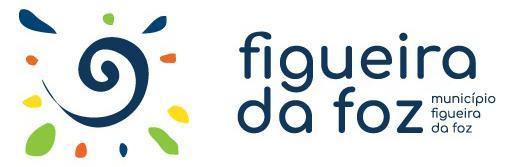 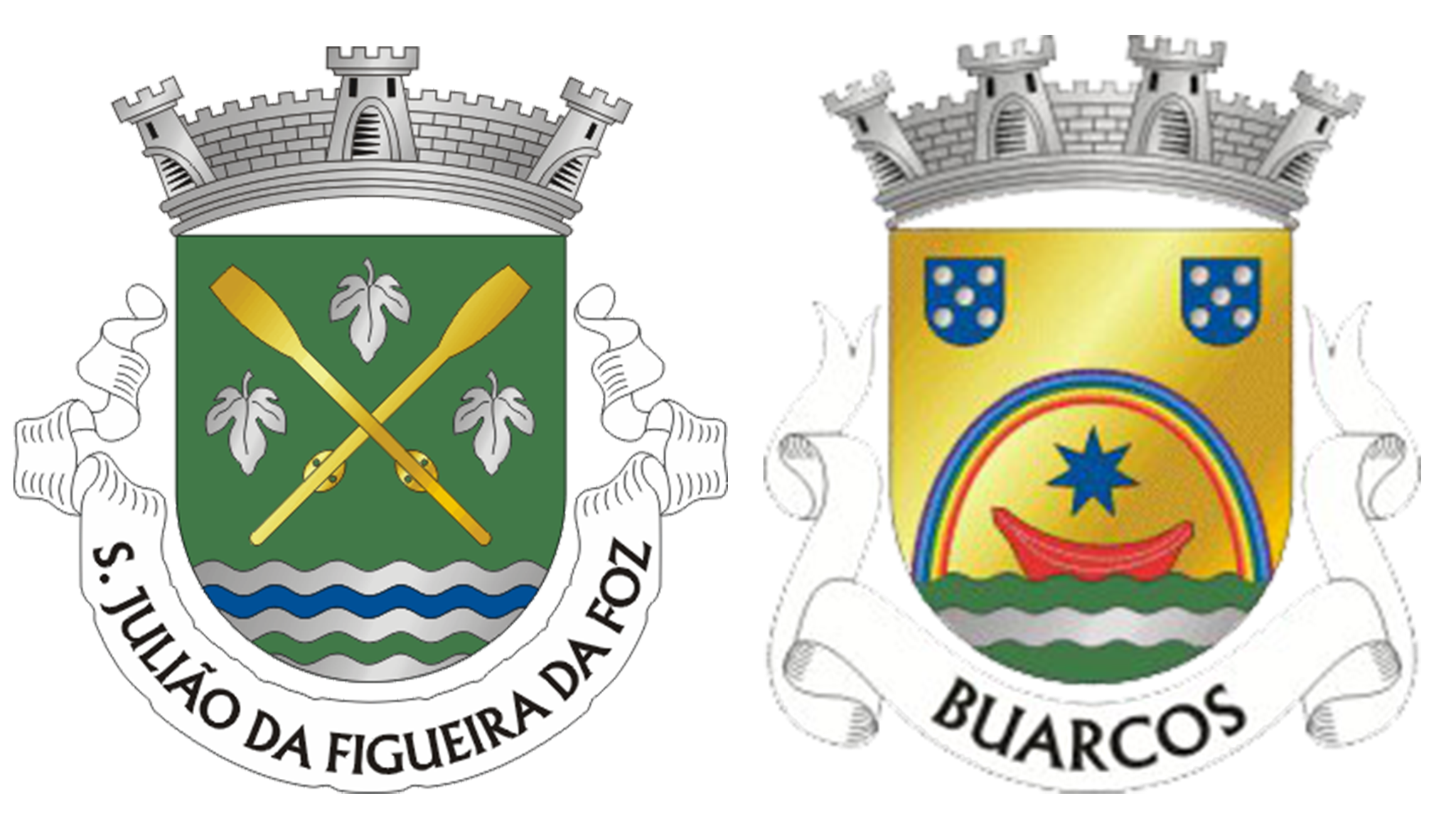 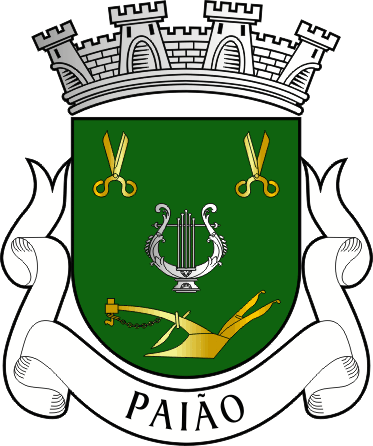 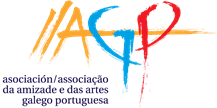 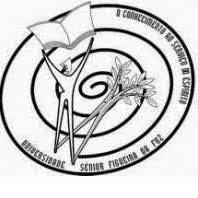 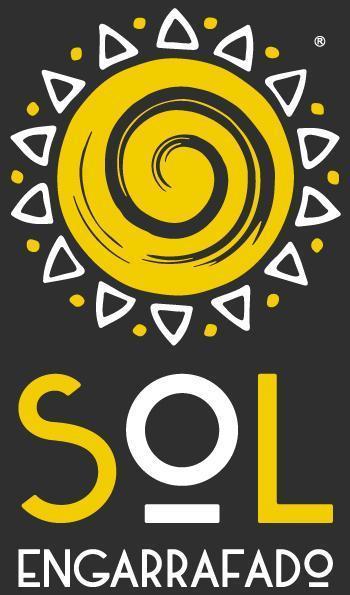 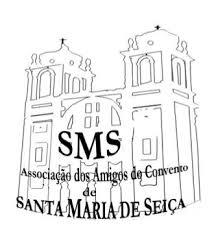 Regulamento:1 – Tendo como objetivo reconhecer o mérito, a relevância, o apoio e o contributo para as artes, foi deliberado pela Direção da Associação da Amizade e das Artes Galego Portuguesa, organizar um Concurso infantojuvenil, dando a oportunidade aos mais jovens de manifestar a sua veia artística através da Fotografia, do Desenho, da Pintura ou da Literatura.Por outro lado, o tema: A MINHA TERRA/EU MORO AQUI! É de tal forma abrangente que dá a oportunidade aos criadores de manifestarem o apreço que têm pela sua terra e aos outros que não sendo essa a sua terra, moram nesse local.Tem por objetivo:- Incentivar as crianças e os jovens a descobrir o meio que os rodeia.- Valorizar o meio em que estão inseridos.- Descobrir o Património local.- Redescobrir a História local.- Valorizar a sua terra e as suas gentes.- Registar graficamente o que mais os sensibiliza.- Participar pela primeira vez numa exposição de Arte coletiva.- Descobrir /Conhecer o Centro de Artes e Espetáculos.1 – As obras a apresentar deverão ter as seguintes medidas: O formato A3 é a medida mínima aceitável em Desenho e Pintura.A fotografia pode ser apresentada em tamanho mínimo A4, ou aproximadamente.2 - Cada artista pode participar apenas com uma obra em cada técnica, perfazendo 3 obras por autor.2 - a) Poesia – poderá apresentar ainda uma poesia ou um texto de sua autoria com o mesmo tema. 3 – A inscrição deve ser enviada até ao dia 13 de julho para o email da AAAGP através da Ficha de inscrição.  NOTA: A AAAGP poderá apoiar de perto todo o processo deslocando-se às Escolas e Juntas de freguesia, se necessário. De 13 a 20 de julho, a Direção da AAAGP estará disponível, no CAE entre as 16h e as 19h, para apoiar crianças e jovens que queiram desenvolver o projeto.3 -b) A apresentação das obras será na Sala Zé Penicheiro no Centro de Artes e Espetáculos da Figueira da Foz no dia 10 de agosto de 2024 pelas 16h.4 - As obras deverão ser entregues pessoalmente no CAE (ao cuidado de Conceição Ruivo), ou via CTT, e/ou empresa de transportes na AAAGP/Maria Marques - Rua Dr. Duarte Silva,73- 3080-040 -Figueira da Foz, até ao dia 6 de agosto de 2024, fazendo-se acompanhar da Ficha de Inscrição.5 - As obras a entregar no local indicado devem estar devidamente preparadas para serem penduradas.6 - As obras deverão estar, obrigatoriamente, assinadas e identificadas. No verso deve constar o Autor; o Título da obra e a técnica.7 – PRÉMIOS – Categoria dos 6 aos 11 anos e dos 12 aos 18 anos. 1ª Prémio – Medalha de Ouro e Diploma.2º Prémio - Medalha de Prata e Diploma.3º Prémio – Medalha de Bronze e Diploma.Outros prémios - Menções Honrosas8 - Agradece-se a presença dos participantes, no ato da inauguração- dia10 de agosto pelas 16h - que terá um beberete oferecido, assim como música ambiente e Declamação de Poesia.9 - As obras não poderão ser retiradas ou substituídas, sob qualquer pretexto, antes do encerramento da exposição. Após o encerramento, as obras deverão ser retiradas dos locais de receção inicial até ao dia 30 de agosto de 2024. As obras poderão ser reenviadas, ao seu autor, à cobrança. Até 31 de dezembro de 2024, as obras que não foram reclamadas pelo autor ficam a pertencer a AAAGP- Associação da Amizade e das Artes Galego Portuguesa.10 - Quaisquer comunicações ou pedidos de informação deverão ser dirigidos à Direção da AAAGP via email. Poderão, ainda, utilizar-se os seguintes meios: Tlm: 351 96 55 234 99 – Conceição Ruivo – PresidenteTlm: 351 934 824 494 – Laura Thomas -TesoureiraE-mail: asociacion.aaagp.pt@gmail.com https://www.facebook.com/Arte-Galego-Portuguesa-1593617217562737/11 - A Organização não se responsabilizará por danos, perdas, estragos e roubos ou por situações imprevistas. 12 - A Organização reserva-se ao direito de deliberar sobre os casos omissos neste Regulamento.Figueira da Foz, 10 de dezembro de 2023(Regulamento aprovado em ata de Direção e Assembleia Geral, 15 de setembro de 2023)DATASLOCAISOBJETIVOSLOGISTICA2024 exposição na Sala Zé   Penicheiro inaugura a 10 de agosto 2024Tema: A minha terra/ Eu moro aqui!Técnica: Pintar/desenhar/fotografarIncentivar as crianças e os jovens a descobrir o meio que os rodeia.Valorizar o meio em que estão inseridos.Escolas do ConcelhoColetividadesJuntas de freguesiaParticularesPublico alvo – alunos das escolas do concelho (Dos 6 aos 18 anos)Descobrir o Património local.Redescobrir a História local.Valorizar a sua terra e as suas gentes.Registar graficamente o que mais o sensibiliza.Participar pela primeira vez numa exposição de Arte coletiva.Descobrir /Conhecer o Centro de Artes e Espetáculos.Apoio: SMS, AVA, LIONS/LEOS, Panorama Simpático da Leirosa, ACCIF, Foto Braga, ADMS surf, entre outros.A AAAGP acompanhará de perto todo o processo, apoiando.Registo do desenvolvimento do projeto, apresentado em vídeo.Diplomas e Medalhas aos premiadosOs trabalhos apresentados têm que obedecer ao Regulamento.A Divisão da Cultura: publicar um desdobrável da exposição. Cartazes e publicidade..